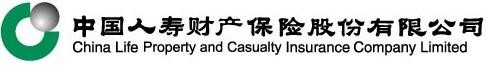 索赔申请及确认书一、保险出险索赔申请书：反保险欺诈提示为了维护您的合法权益，现将与保险欺诈有关的法律责任提示如下：【刑事责任】进行保险诈骗犯罪活动，可能会受到拘役、有期徒刑，并处罚金或者没收财产的刑事处罚。(摘自《中华人民共和国刑法》第198条)【行政责任】进行保险诈骗活动，尚不构成犯罪的，可能会受到15日以下拘留、5000元以下罚款的行政处罚。（摘自《全国人民代表大会常务委员会关于惩治破坏金融秩序犯罪的决定》第16、21条）【民事责任】故意或因重大过失未履行如实告知义务，保险公司不承担赔偿或给付保险金的责任。（摘自《中华人民共和国保险法》第16条）被保险人XXXXXXX保单号码XXXXXXXXXXXXXXXXXXXXXXXXXXXXXXXXXXXXXXXXXX受伤（死亡）人员此栏不填险种名称XXXXXXXXXXXXXXXXXX出险地点XXXXXXXXX出险时间   XXXX年 XX月XX日XX时XX分   XXXX年 XX月XX日XX时XX分出险经过、事故原因及人员受伤情况描述（必要时可加附页）：意外就医：请写明被保险人何时在什么地方在做什么如何受伤，受伤后如何处理疾病就医：请写明被保险人出险状况，就诊情况和疾病诊断结果出险经过、事故原因及人员受伤情况描述（必要时可加附页）：意外就医：请写明被保险人何时在什么地方在做什么如何受伤，受伤后如何处理疾病就医：请写明被保险人出险状况，就诊情况和疾病诊断结果出险经过、事故原因及人员受伤情况描述（必要时可加附页）：意外就医：请写明被保险人何时在什么地方在做什么如何受伤，受伤后如何处理疾病就医：请写明被保险人出险状况，就诊情况和疾病诊断结果出险经过、事故原因及人员受伤情况描述（必要时可加附页）：意外就医：请写明被保险人何时在什么地方在做什么如何受伤，受伤后如何处理疾病就医：请写明被保险人出险状况，就诊情况和疾病诊断结果出险经过、事故原因及人员受伤情况描述（必要时可加附页）：意外就医：请写明被保险人何时在什么地方在做什么如何受伤，受伤后如何处理疾病就医：请写明被保险人出险状况，就诊情况和疾病诊断结果出险经过、事故原因及人员受伤情况描述（必要时可加附页）：意外就医：请写明被保险人何时在什么地方在做什么如何受伤，受伤后如何处理疾病就医：请写明被保险人出险状况，就诊情况和疾病诊断结果出险经过、事故原因及人员受伤情况描述（必要时可加附页）：意外就医：请写明被保险人何时在什么地方在做什么如何受伤，受伤后如何处理疾病就医：请写明被保险人出险状况，就诊情况和疾病诊断结果出险经过、事故原因及人员受伤情况描述（必要时可加附页）：意外就医：请写明被保险人何时在什么地方在做什么如何受伤，受伤后如何处理疾病就医：请写明被保险人出险状况，就诊情况和疾病诊断结果出险经过、事故原因及人员受伤情况描述（必要时可加附页）：意外就医：请写明被保险人何时在什么地方在做什么如何受伤，受伤后如何处理疾病就医：请写明被保险人出险状况，就诊情况和疾病诊断结果出险经过、事故原因及人员受伤情况描述（必要时可加附页）：意外就医：请写明被保险人何时在什么地方在做什么如何受伤，受伤后如何处理疾病就医：请写明被保险人出险状况，就诊情况和疾病诊断结果出险经过、事故原因及人员受伤情况描述（必要时可加附页）：意外就医：请写明被保险人何时在什么地方在做什么如何受伤，受伤后如何处理疾病就医：请写明被保险人出险状况，就诊情况和疾病诊断结果出险经过、事故原因及人员受伤情况描述（必要时可加附页）：意外就医：请写明被保险人何时在什么地方在做什么如何受伤，受伤后如何处理疾病就医：请写明被保险人出险状况，就诊情况和疾病诊断结果出险经过、事故原因及人员受伤情况描述（必要时可加附页）：意外就医：请写明被保险人何时在什么地方在做什么如何受伤，受伤后如何处理疾病就医：请写明被保险人出险状况，就诊情况和疾病诊断结果出险经过、事故原因及人员受伤情况描述（必要时可加附页）：意外就医：请写明被保险人何时在什么地方在做什么如何受伤，受伤后如何处理疾病就医：请写明被保险人出险状况，就诊情况和疾病诊断结果出险经过、事故原因及人员受伤情况描述（必要时可加附页）：意外就医：请写明被保险人何时在什么地方在做什么如何受伤，受伤后如何处理疾病就医：请写明被保险人出险状况，就诊情况和疾病诊断结果医疗费用XXX死亡/伤残等级及金额死亡/伤残等级及金额  仅在申请伤残金是填写住院津贴该险种无此项目，不填索赔总金额索赔总金额XXX本人声明以上陈述均为事实，并无虚假及重大遗漏。申请人签名（单位）：   申请人签字           本人声明以上陈述均为事实，并无虚假及重大遗漏。申请人签名（单位）：   申请人签字           本人声明以上陈述均为事实，并无虚假及重大遗漏。申请人签名（单位）：   申请人签字           本人声明以上陈述均为事实，并无虚假及重大遗漏。申请人签名（单位）：   申请人签字           本人声明以上陈述均为事实，并无虚假及重大遗漏。申请人签名（单位）：   申请人签字           赔款接受书及收款委托书赔款接受书及收款委托书赔款接受书及收款委托书赔款接受书及收款委托书赔款接受书及收款委托书特别声明我（我们）声明就本次保险事故发生损失，确认以上赔偿金额，不再以任何理由及方式向中国人寿财产保险股份有限公司深圳市分公司提出其它任何索赔请求。本人同意中国人寿财产保险股份有限公司向医疗机构、行政司法机关、单位和个人检索、调阅、摘抄、复印或其他方式获取任何本人或被保险人与理赔申请相关的资料，本人愿承担由此产生的一切法律责任。本授权声明之影印件亦具有同等效力。